Anexo II: Planilha orçamentária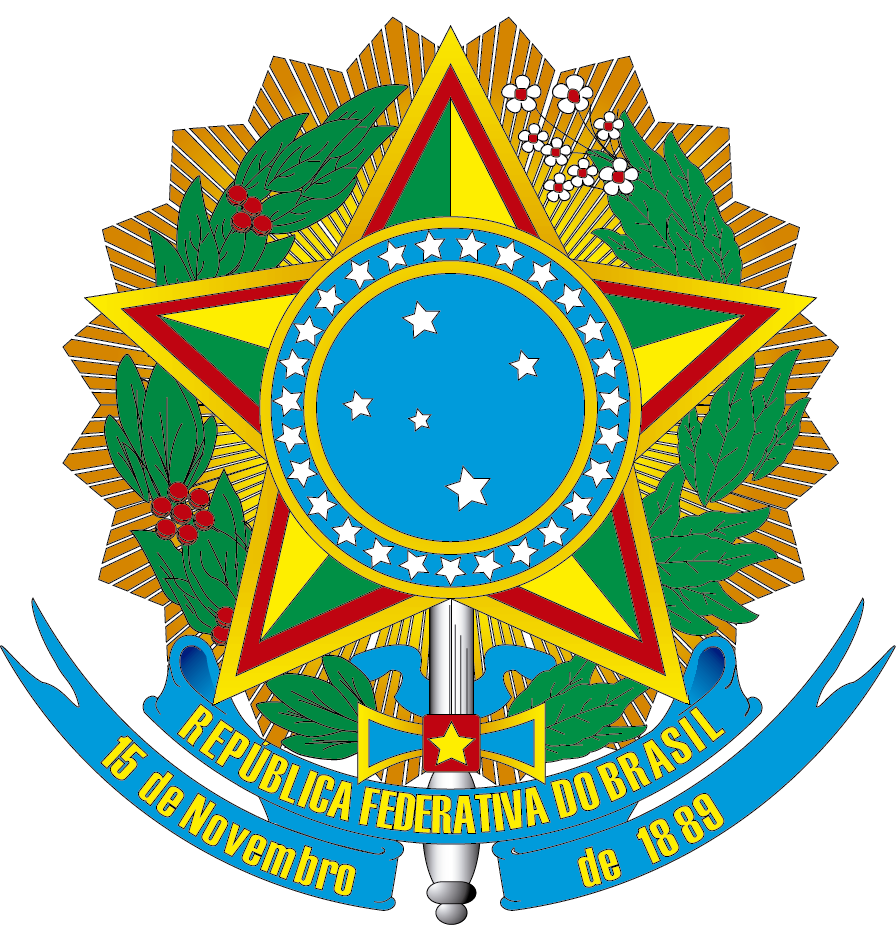 MINISTÉRIO DA EDUCAÇÃOSECRETARIA DE EDUCAÇÃO PROFISSIONAL E TECNOLÓGICAINSTITUTO FEDERAL DE EDUCAÇÃO, CIÊNCIA E TECNOLOGIA DO SUL DE MINAS GERAISINSTITUTO FEDERAL DE EDUCAÇÃO, CIÊNCIA E TECNOLOGIA DE SÃO PAULO		ORÇAMENTO FINANCEIRO: descrição			ORÇAMENTO FINANCEIRO: descrição			ORÇAMENTO FINANCEIRO: descrição			ORÇAMENTO FINANCEIRO: descrição			ORÇAMENTO FINANCEIRO: descrição			ORÇAMENTO FINANCEIRO: descrição			ORÇAMENTO FINANCEIRO: descrição			ORÇAMENTO FINANCEIRO: descrição	Título do projeto:Título do projeto:Título do projeto:Título do projeto:Título do projeto:Título do projeto:Título do projeto:Título do projeto:Coordenador do IFSULDEMINAS:Coordenador do IFSULDEMINAS:Coordenador do IFSULDEMINAS:Coordenador do IFSULDEMINAS:Coordenador do IFSULDEMINAS:Coordenador do IFSULDEMINAS:Coordenador do IFSULDEMINAS:Coordenador do IFSULDEMINAS:Coordenador do IFSP:Coordenador do IFSP:Coordenador do IFSP:Coordenador do IFSP:Coordenador do IFSP:Coordenador do IFSP:Coordenador do IFSP:Coordenador do IFSP:Edital: 01/2020Edital: 01/2020Edital: 01/2020Edital: 01/2020Edital: 01/2020Edital: 01/2020Edital: 01/2020Edital: 01/2020Campus de execução do projeto:Campus de execução do projeto:Campus de execução do projeto:Campus de execução do projeto:Campus de execução do projeto:Campus de execução do projeto:Campus de execução do projeto:Campus de execução do projeto:Explicite quais recursos materiais e financeiros serão necessários para realização do trabalho. Atentar aos materiais já disponíveis no Campus antes de solicitar recursos para sua aquisição.Explicite quais recursos materiais e financeiros serão necessários para realização do trabalho. Atentar aos materiais já disponíveis no Campus antes de solicitar recursos para sua aquisição.Explicite quais recursos materiais e financeiros serão necessários para realização do trabalho. Atentar aos materiais já disponíveis no Campus antes de solicitar recursos para sua aquisição.Explicite quais recursos materiais e financeiros serão necessários para realização do trabalho. Atentar aos materiais já disponíveis no Campus antes de solicitar recursos para sua aquisição.Explicite quais recursos materiais e financeiros serão necessários para realização do trabalho. Atentar aos materiais já disponíveis no Campus antes de solicitar recursos para sua aquisição.Explicite quais recursos materiais e financeiros serão necessários para realização do trabalho. Atentar aos materiais já disponíveis no Campus antes de solicitar recursos para sua aquisição.Explicite quais recursos materiais e financeiros serão necessários para realização do trabalho. Atentar aos materiais já disponíveis no Campus antes de solicitar recursos para sua aquisição.Explicite quais recursos materiais e financeiros serão necessários para realização do trabalho. Atentar aos materiais já disponíveis no Campus antes de solicitar recursos para sua aquisição.ItensDescrição detalhadaQtdeUnidValor unitário (R$)Valor unitário (R$)Frete(R$)Valor total (R$)Despesas de custeioDespesas de custeioDespesas de custeioDespesas de custeioDespesas de custeioDespesas de custeioDespesas de custeioDespesas de custeio1234...Total de custeioTotal de custeioTotal de custeioTotal de custeioTotal de custeioTotal de custeioTotal de custeioDespesas de capitalDespesas de capitalDespesas de capitalDespesas de capitalDespesas de capitalDespesas de capitalDespesas de capitalDespesas de capital1234...Total de capitalTotal de capitalTotal de capitalTotal de capitalTotal de capitalTotal de capitalTotal de capitalDespesas de bolsasDespesas de bolsasDespesas de bolsasDespesas de bolsasDespesas de bolsasDespesas de bolsasDespesas de bolsasDespesas de bolsas110,000,00Total de bolsasTotal de bolsasTotal de bolsasTotal de bolsasTotal de bolsasTotal de bolsasTotal de bolsasTOTAL GERAL DO PROJETOTOTAL GERAL DO PROJETOTOTAL GERAL DO PROJETOTOTAL GERAL DO PROJETOTOTAL GERAL DO PROJETOTOTAL GERAL DO PROJETOTOTAL GERAL DO PROJETOORÇAMENTO FINANCEIRO: justificativaORÇAMENTO FINANCEIRO: justificativaORÇAMENTO FINANCEIRO: justificativaORÇAMENTO FINANCEIRO: justificativaORÇAMENTO FINANCEIRO: justificativaORÇAMENTO FINANCEIRO: justificativaORÇAMENTO FINANCEIRO: justificativaORÇAMENTO FINANCEIRO: justificativaExplicite a utilização dos recursos materiais e serviços necessários à realização da pesquisa, justificando a necessidade de cada item e a quantidade solicitada no orçamento.Explicite a utilização dos recursos materiais e serviços necessários à realização da pesquisa, justificando a necessidade de cada item e a quantidade solicitada no orçamento.Explicite a utilização dos recursos materiais e serviços necessários à realização da pesquisa, justificando a necessidade de cada item e a quantidade solicitada no orçamento.Explicite a utilização dos recursos materiais e serviços necessários à realização da pesquisa, justificando a necessidade de cada item e a quantidade solicitada no orçamento.Explicite a utilização dos recursos materiais e serviços necessários à realização da pesquisa, justificando a necessidade de cada item e a quantidade solicitada no orçamento.Explicite a utilização dos recursos materiais e serviços necessários à realização da pesquisa, justificando a necessidade de cada item e a quantidade solicitada no orçamento.Explicite a utilização dos recursos materiais e serviços necessários à realização da pesquisa, justificando a necessidade de cada item e a quantidade solicitada no orçamento.Explicite a utilização dos recursos materiais e serviços necessários à realização da pesquisa, justificando a necessidade de cada item e a quantidade solicitada no orçamento.Despesas de custeioDespesas de custeioDespesas de custeioDespesas de custeioDespesas de custeioDespesas de custeioDespesas de custeioDespesas de custeio1234...Despesas de capitalDespesas de capitalDespesas de capitalDespesas de capitalDespesas de capitalDespesas de capitalDespesas de capitalDespesas de capital1234...Despesas de bolsasDespesas de bolsasDespesas de bolsasDespesas de bolsasDespesas de bolsasDespesas de bolsasDespesas de bolsasDespesas de bolsas1